Job DescriptionThe Job Description Form should be used for all roles within The Manufacturing Technology Centre (MTC). This form should be completed by Head of the Department or Human Resources. A Recruitment Authorisation Form must also be attached. Job DescriptionThe Job Description Form should be used for all roles within The Manufacturing Technology Centre (MTC). This form should be completed by Head of the Department or Human Resources. A Recruitment Authorisation Form must also be attached. 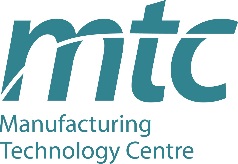 Job Title:HTRC TechnicianHTRC TechnicianGrade:TechnicianTechnicianDuration of Contract:PermanentPermanentDepartment/Theme:HTRCHTRCLocation:The High Temperature Research Centre.,Ansty Park, Coventry, CV7 9RD.The High Temperature Research Centre.,Ansty Park, Coventry, CV7 9RD.Reporting To:Process Hall Manager HTRCProcess Hall Manager HTRCJob Purpose:Technician Position within a multi-skilled team. The role will be covering a number of disciplines.CMM Automated injection Ceramic finishingMaterial mixingTo ensure delivery of all project work to quality, time and cost requirements.Technician Position within a multi-skilled team. The role will be covering a number of disciplines.CMM Automated injection Ceramic finishingMaterial mixingTo ensure delivery of all project work to quality, time and cost requirements.Duties & Responsibilities:Process components through the operations In accordance to technical instructions.To ensure that confidentiality requirements associated with particular areas of research/projects are maintained.Ability to work to quality, timing and cost project deliverables.Process components through the operations In accordance to technical instructions.To ensure that confidentiality requirements associated with particular areas of research/projects are maintained.Ability to work to quality, timing and cost project deliverables.Candidate Specification:Team playerSkilled communicatorAbility to handle ambiguitySelf-motivatedProactive and forward-thinkingOpen to new ideasCustomer focused   Problem solvingTeam playerSkilled communicatorAbility to handle ambiguitySelf-motivatedProactive and forward-thinkingOpen to new ideasCustomer focused   Problem solvingKey Deliverables:.HTRC and H&S culture promoted.All processes documented and adhered to..HTRC and H&S culture promoted.All processes documented and adhered to.Person SpecificationPerson SpecificationPerson SpecificationEssentialDesirableDesirableCompetencies / BehavioursHighly Dexterous Self-motivated with ability to meet deadlines. Ability to work independently and as part of a team. Pragmatic hands on approach to problem solving with a can-do attitude.Actively promotes and works towards maintaining a clean and tidy work environment.Able to handle ambiguity of a R&D environment. Able to handle ambiguity of a R&D environment. Technical Skills and Knowledge Knowledge of the investment casting processKnowledge of the investment casting processGeneral Skills / AttributesAble to deliver to tight timescales ExperienceFine manual tasks Experience working in an R&D environment.Previous experience working with automation operations.CMMExperience working in an R&D environment.Previous experience working with automation operations.CMMOtherNot constrained to 9-5 hours when needed and able to travel as required.